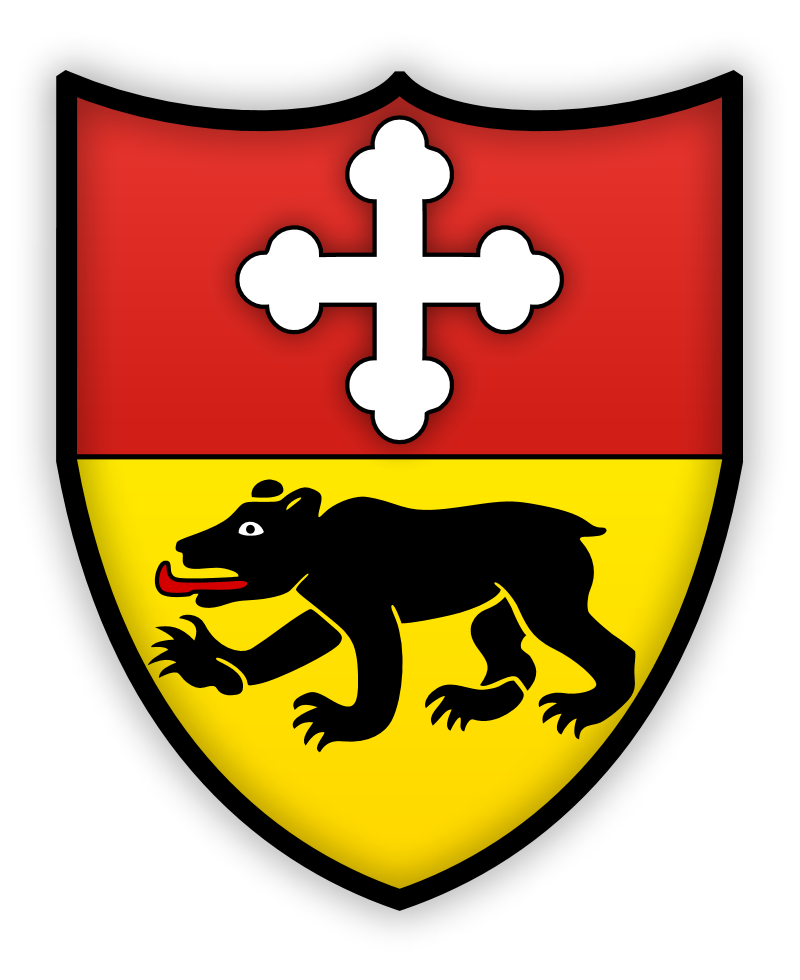 Projet	Rue, n° 	     	NPA, localité	     	Lieu dit	     	N° de parcelle	     	Propriétaire	Nom, prénom	     	NPA, localité	     	Rue, n°	     	N° de téléphone	     	Concessionnaire mandaté	  Alpha Contrôle SA à Ursy	021 909 10 60		  Lagger SA à Romont	026 652 28 11		  Gremion + Staremberg SA à Epagny	026 921 83 83Type de raccordement 	  Nouveau raccordement	  Raccordement existantType de construction	  Villa – Chalet			  Commerce – Industrie	  Immeuble			  Lotissement / PED	  Bâtiment agricole		  Autre :      Installations spéciales	  Sprinkler :			  Arrosage automatique :     Débit        l/minute	     	     Débit         l/minute     Pression       bar		  Autre :      Raccordement	Diamètre souhaité de la conduite      	Entreprise de génie civil      			Annexes à fournir 	 Un plan de situation indiquant :Le tracé souhaité de la conduiteL’emplacement souhaité de la vanne de priseLe point d’introduction	 Le schéma de l’installation techniqueDate prévue du raccordement	     		( Document à retourner par mail à commune@ursy.ch ou à inclure dans le dossier d’enquête )Documents officiels	Règlement relatif à la distribution d’eau potablePrescriptions techniquesSignature  Lieu, date	       Signature 	     